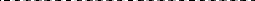 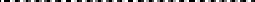 市川市特定生産緑地営	農	概	要市川市特定生産緑地営	農	概	要市川市特定生産緑地営	農	概	要市川市特定生産緑地営	農	概	要市川市特定生産緑地営	農	概	要市川市特定生産緑地営	農	概	要書申請者氏	名申請者氏	名申請者氏	名申請者氏	名申請者住	所申請者住	所整理番号整理番号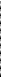 農地等番号申申請地の主ななな作物物農業用施 設の種類と面積（㎡） 農業用施 設の種類と面積（㎡） 農業用施 設の種類と面積（㎡） 申請農地等における主な農業従事者申請農地等における主な農業従事者申請農地等における主な農業従事者申請農地等における主な農業従事者申請農地等における主な農業従事者申請農地等における主な農業従事者申請農地等における主な農業従事者申請農地等における主な農業従事者申請農地等における主な農業従事者農地等番号野菜果樹果樹果樹花き花き花き植木 苗木植木 苗木植木 苗木植木 苗木その他その他農業用施 設の種類と面積（㎡） 農業用施 設の種類と面積（㎡） 農業用施 設の種類と面積（㎡） 氏名年齢住所申請者との関係申請者との関係種類面積㎡㎡種類面積㎡㎡種類面積㎡㎡種類面積㎡㎡種類面積㎡㎡記入上の注意上記太枠内の該当するものについて記入してください。農地等番号は、案内図及び公図写のそれぞれの筆ごとにつけた番号に対応するように記入してください。農業用施設は、ビニールハウス、温室、農機具小屋、畜舎、休憩所等があれば、具体的な施設名とその面積を記入してください。農業従事者は、申請時点で当該農地等において従事している方全員について記入してください。なお、市民農園等の場合は別紙として一覧表を添付しても結構です。記入上の注意上記太枠内の該当するものについて記入してください。農地等番号は、案内図及び公図写のそれぞれの筆ごとにつけた番号に対応するように記入してください。農業用施設は、ビニールハウス、温室、農機具小屋、畜舎、休憩所等があれば、具体的な施設名とその面積を記入してください。農業従事者は、申請時点で当該農地等において従事している方全員について記入してください。なお、市民農園等の場合は別紙として一覧表を添付しても結構です。記入上の注意上記太枠内の該当するものについて記入してください。農地等番号は、案内図及び公図写のそれぞれの筆ごとにつけた番号に対応するように記入してください。農業用施設は、ビニールハウス、温室、農機具小屋、畜舎、休憩所等があれば、具体的な施設名とその面積を記入してください。農業従事者は、申請時点で当該農地等において従事している方全員について記入してください。なお、市民農園等の場合は別紙として一覧表を添付しても結構です。記入上の注意上記太枠内の該当するものについて記入してください。農地等番号は、案内図及び公図写のそれぞれの筆ごとにつけた番号に対応するように記入してください。農業用施設は、ビニールハウス、温室、農機具小屋、畜舎、休憩所等があれば、具体的な施設名とその面積を記入してください。農業従事者は、申請時点で当該農地等において従事している方全員について記入してください。なお、市民農園等の場合は別紙として一覧表を添付しても結構です。記入上の注意上記太枠内の該当するものについて記入してください。農地等番号は、案内図及び公図写のそれぞれの筆ごとにつけた番号に対応するように記入してください。農業用施設は、ビニールハウス、温室、農機具小屋、畜舎、休憩所等があれば、具体的な施設名とその面積を記入してください。農業従事者は、申請時点で当該農地等において従事している方全員について記入してください。なお、市民農園等の場合は別紙として一覧表を添付しても結構です。記入上の注意上記太枠内の該当するものについて記入してください。農地等番号は、案内図及び公図写のそれぞれの筆ごとにつけた番号に対応するように記入してください。農業用施設は、ビニールハウス、温室、農機具小屋、畜舎、休憩所等があれば、具体的な施設名とその面積を記入してください。農業従事者は、申請時点で当該農地等において従事している方全員について記入してください。なお、市民農園等の場合は別紙として一覧表を添付しても結構です。記入上の注意上記太枠内の該当するものについて記入してください。農地等番号は、案内図及び公図写のそれぞれの筆ごとにつけた番号に対応するように記入してください。農業用施設は、ビニールハウス、温室、農機具小屋、畜舎、休憩所等があれば、具体的な施設名とその面積を記入してください。農業従事者は、申請時点で当該農地等において従事している方全員について記入してください。なお、市民農園等の場合は別紙として一覧表を添付しても結構です。記入上の注意上記太枠内の該当するものについて記入してください。農地等番号は、案内図及び公図写のそれぞれの筆ごとにつけた番号に対応するように記入してください。農業用施設は、ビニールハウス、温室、農機具小屋、畜舎、休憩所等があれば、具体的な施設名とその面積を記入してください。農業従事者は、申請時点で当該農地等において従事している方全員について記入してください。なお、市民農園等の場合は別紙として一覧表を添付しても結構です。記入上の注意上記太枠内の該当するものについて記入してください。農地等番号は、案内図及び公図写のそれぞれの筆ごとにつけた番号に対応するように記入してください。農業用施設は、ビニールハウス、温室、農機具小屋、畜舎、休憩所等があれば、具体的な施設名とその面積を記入してください。農業従事者は、申請時点で当該農地等において従事している方全員について記入してください。なお、市民農園等の場合は別紙として一覧表を添付しても結構です。記入上の注意上記太枠内の該当するものについて記入してください。農地等番号は、案内図及び公図写のそれぞれの筆ごとにつけた番号に対応するように記入してください。農業用施設は、ビニールハウス、温室、農機具小屋、畜舎、休憩所等があれば、具体的な施設名とその面積を記入してください。農業従事者は、申請時点で当該農地等において従事している方全員について記入してください。なお、市民農園等の場合は別紙として一覧表を添付しても結構です。記入上の注意上記太枠内の該当するものについて記入してください。農地等番号は、案内図及び公図写のそれぞれの筆ごとにつけた番号に対応するように記入してください。農業用施設は、ビニールハウス、温室、農機具小屋、畜舎、休憩所等があれば、具体的な施設名とその面積を記入してください。農業従事者は、申請時点で当該農地等において従事している方全員について記入してください。なお、市民農園等の場合は別紙として一覧表を添付しても結構です。記入上の注意上記太枠内の該当するものについて記入してください。農地等番号は、案内図及び公図写のそれぞれの筆ごとにつけた番号に対応するように記入してください。農業用施設は、ビニールハウス、温室、農機具小屋、畜舎、休憩所等があれば、具体的な施設名とその面積を記入してください。農業従事者は、申請時点で当該農地等において従事している方全員について記入してください。なお、市民農園等の場合は別紙として一覧表を添付しても結構です。記入上の注意上記太枠内の該当するものについて記入してください。農地等番号は、案内図及び公図写のそれぞれの筆ごとにつけた番号に対応するように記入してください。農業用施設は、ビニールハウス、温室、農機具小屋、畜舎、休憩所等があれば、具体的な施設名とその面積を記入してください。農業従事者は、申請時点で当該農地等において従事している方全員について記入してください。なお、市民農園等の場合は別紙として一覧表を添付しても結構です。記入上の注意上記太枠内の該当するものについて記入してください。農地等番号は、案内図及び公図写のそれぞれの筆ごとにつけた番号に対応するように記入してください。農業用施設は、ビニールハウス、温室、農機具小屋、畜舎、休憩所等があれば、具体的な施設名とその面積を記入してください。農業従事者は、申請時点で当該農地等において従事している方全員について記入してください。なお、市民農園等の場合は別紙として一覧表を添付しても結構です。記入上の注意上記太枠内の該当するものについて記入してください。農地等番号は、案内図及び公図写のそれぞれの筆ごとにつけた番号に対応するように記入してください。農業用施設は、ビニールハウス、温室、農機具小屋、畜舎、休憩所等があれば、具体的な施設名とその面積を記入してください。農業従事者は、申請時点で当該農地等において従事している方全員について記入してください。なお、市民農園等の場合は別紙として一覧表を添付しても結構です。記入上の注意上記太枠内の該当するものについて記入してください。農地等番号は、案内図及び公図写のそれぞれの筆ごとにつけた番号に対応するように記入してください。農業用施設は、ビニールハウス、温室、農機具小屋、畜舎、休憩所等があれば、具体的な施設名とその面積を記入してください。農業従事者は、申請時点で当該農地等において従事している方全員について記入してください。なお、市民農園等の場合は別紙として一覧表を添付しても結構です。記入上の注意上記太枠内の該当するものについて記入してください。農地等番号は、案内図及び公図写のそれぞれの筆ごとにつけた番号に対応するように記入してください。農業用施設は、ビニールハウス、温室、農機具小屋、畜舎、休憩所等があれば、具体的な施設名とその面積を記入してください。農業従事者は、申請時点で当該農地等において従事している方全員について記入してください。なお、市民農園等の場合は別紙として一覧表を添付しても結構です。記入上の注意上記太枠内の該当するものについて記入してください。農地等番号は、案内図及び公図写のそれぞれの筆ごとにつけた番号に対応するように記入してください。農業用施設は、ビニールハウス、温室、農機具小屋、畜舎、休憩所等があれば、具体的な施設名とその面積を記入してください。農業従事者は、申請時点で当該農地等において従事している方全員について記入してください。なお、市民農園等の場合は別紙として一覧表を添付しても結構です。記入上の注意上記太枠内の該当するものについて記入してください。農地等番号は、案内図及び公図写のそれぞれの筆ごとにつけた番号に対応するように記入してください。農業用施設は、ビニールハウス、温室、農機具小屋、畜舎、休憩所等があれば、具体的な施設名とその面積を記入してください。農業従事者は、申請時点で当該農地等において従事している方全員について記入してください。なお、市民農園等の場合は別紙として一覧表を添付しても結構です。記入上の注意上記太枠内の該当するものについて記入してください。農地等番号は、案内図及び公図写のそれぞれの筆ごとにつけた番号に対応するように記入してください。農業用施設は、ビニールハウス、温室、農機具小屋、畜舎、休憩所等があれば、具体的な施設名とその面積を記入してください。農業従事者は、申請時点で当該農地等において従事している方全員について記入してください。なお、市民農園等の場合は別紙として一覧表を添付しても結構です。記入上の注意上記太枠内の該当するものについて記入してください。農地等番号は、案内図及び公図写のそれぞれの筆ごとにつけた番号に対応するように記入してください。農業用施設は、ビニールハウス、温室、農機具小屋、畜舎、休憩所等があれば、具体的な施設名とその面積を記入してください。農業従事者は、申請時点で当該農地等において従事している方全員について記入してください。なお、市民農園等の場合は別紙として一覧表を添付しても結構です。記入上の注意上記太枠内の該当するものについて記入してください。農地等番号は、案内図及び公図写のそれぞれの筆ごとにつけた番号に対応するように記入してください。農業用施設は、ビニールハウス、温室、農機具小屋、畜舎、休憩所等があれば、具体的な施設名とその面積を記入してください。農業従事者は、申請時点で当該農地等において従事している方全員について記入してください。なお、市民農園等の場合は別紙として一覧表を添付しても結構です。記入上の注意上記太枠内の該当するものについて記入してください。農地等番号は、案内図及び公図写のそれぞれの筆ごとにつけた番号に対応するように記入してください。農業用施設は、ビニールハウス、温室、農機具小屋、畜舎、休憩所等があれば、具体的な施設名とその面積を記入してください。農業従事者は、申請時点で当該農地等において従事している方全員について記入してください。なお、市民農園等の場合は別紙として一覧表を添付しても結構です。記入上の注意上記太枠内の該当するものについて記入してください。農地等番号は、案内図及び公図写のそれぞれの筆ごとにつけた番号に対応するように記入してください。農業用施設は、ビニールハウス、温室、農機具小屋、畜舎、休憩所等があれば、具体的な施設名とその面積を記入してください。農業従事者は、申請時点で当該農地等において従事している方全員について記入してください。なお、市民農園等の場合は別紙として一覧表を添付しても結構です。記入上の注意上記太枠内の該当するものについて記入してください。農地等番号は、案内図及び公図写のそれぞれの筆ごとにつけた番号に対応するように記入してください。農業用施設は、ビニールハウス、温室、農機具小屋、畜舎、休憩所等があれば、具体的な施設名とその面積を記入してください。農業従事者は、申請時点で当該農地等において従事している方全員について記入してください。なお、市民農園等の場合は別紙として一覧表を添付しても結構です。記入上の注意上記太枠内の該当するものについて記入してください。農地等番号は、案内図及び公図写のそれぞれの筆ごとにつけた番号に対応するように記入してください。農業用施設は、ビニールハウス、温室、農機具小屋、畜舎、休憩所等があれば、具体的な施設名とその面積を記入してください。農業従事者は、申請時点で当該農地等において従事している方全員について記入してください。なお、市民農園等の場合は別紙として一覧表を添付しても結構です。